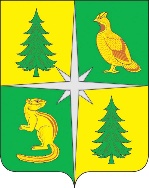 РОССИЙСКАЯ ФЕДЕРАЦИЯИРКУТСКАЯ ОБЛАСТЬЧУНСКИЙ РАЙОНКОНТРОЛЬНО-СЧЕТНАЯ ПАЛАТАЧУНСКОГО РАЙОННОГО МУНИЦИПАЛЬНОГО ОБРАЗОВАНИЯ665513, р. п. Чунский, ул. Комарова, 11, Тел./Факс (39567) 2-12-13, E-mail: chuna.ksp@mail.ruЗАКЛЮЧЕНИЕ № 01-354/09зпо результатам внешней проверки годового отчета об исполнении бюджета Октябрьского муниципального образования за 2021 годНастоящее Заключение составлено по результатам внешней проверки годового отчета об исполнении бюджета Октябрьского муниципального образования за 2021 год, проведенной методом камеральной проверки на основании распоряжения Контрольно-счетной палаты Чунского районного муниципального образования от 09.03.2022 № 13 «О проведении внешней проверки годового отчета об исполнении бюджета Октябрьского муниципального образования за 2021 год», в рамках переданных полномочий по осуществлению внешнего муниципального финансового контроля, в соответствии с разделом VIII.I Бюджетного Кодекса РФ, Положением «О контрольно-счетной палате Чунского районного муниципального образования», председателем Контрольно-счетной палаты Чунского районного муниципального образования (далее – КСП Чунского РМО) А. С. Федорук, аудитором КСП Чунского РМО Н. А. Колотыгиной, ведущими инспекторами КСП Чунского РМО Ю. С. Смышляевой и Н. И. Сахаровой, отраженным в Акте КСП Чунского РМО № 01-295/09А от 23.03.2022.Организация и осуществление бюджетного процессаВопросы формирования, исполнения бюджета поселения, а также осуществления контроля его исполнения регулируются Уставом Октябрьского муниципального образования, утвержденным Решением Думы поселения от 08.12.2005 № 10 (с изменениями от 24.02.2022) и Положением о бюджетном процессе в Октябрьском МО в новой редакции, утвержденным Решением Думы поселения от 31.10.2018 № 55.Получателями средств местного бюджета являются:МКУ «Администрация Октябрьского МО»;МКУ «Центр материально-технического обеспечения» Октябрьского МО;МБУ «Культурно-спортивный центр» Октябрьского МО.Порядок осуществления внутреннего финансового контроля и стандартов осуществления муниципального финансового контроля в сфере бюджетных правоотношений в администрации Октябрьского МО утвержден Постановлением администрации Октябрьского МО от 30.06.2020 № 121. Во исполнение норм статьи 269.2 Бюджетного кодекса, указанного Порядка, Постановлением администрации Октябрьского МО от 12.04.2021 № 53 утвержден План проведения контрольных мероприятий по внутреннему муниципальному финансовому контролю в сфере бюджетных правоотношений на 2021 год, согласно которому были проведены следующие контрольные мероприятия:Проверка целевого и эффективного использования бюджетных средств МБУ «Культурно-спортивный центр» Октябрьского МО»;Проверка целевого и эффективного использования бюджетных средств МКУ «Центр материально-технического обеспечения» Октябрьского МО.В соответствии с нормами статьи 160.2-1 Бюджетного кодекса РФ Постановлением администрации Октябрьского МО от 26.08.2021 № 160 определен упрощенный способ организации внутреннего финансового аудита, а также утвержден Порядок организации внутреннего финансового аудита.Порядок осуществления контроля за соблюдением Федерального закона от 05.04.2013 № 44-ФЗ «О контрактной системе в сфере закупок товаров, работ, услуг для обеспечения государственных и муниципальных нужд» органом внутреннего муниципального финансового контроля, утвержденный Постановлением администрации от 08.05.2018 № 60, содержит ссылки на Приказ Казначейства России от 12.03.2018 № 14н, нормы бюджетного законодательства, которые утратили силу. Таким образом, положения Порядка необходимо актуализировать.Согласно информации, представленной администрацией Октябрьского МО, в 2021 году мероприятия по контролю в сфере закупок товаров, работ, услуг не проводились.В Единой информационной системе 05.04.2021 был размещен план-график закупок администрации Октябрьского МО на 2021 год и плановый период 2022 и 2023 годов с нарушением срока, установленного нормами статьи 16 Закона № 44-ФЗ, Постановлением Правительства РФ от 30.09.2019 № 1279 «О планах-графиках закупок и о признании утратившими силу отдельных решений Правительства РФ». В план-график в течение 2021 года 4 раза вносились изменения, сформированы Уведомления о соответствии контролируемой информации по части 5 статьи 99 Федерального закона № 44-ФЗ, что свидетельствует о ведении контроля в сфере закупок.В целях составления годовой бюджетной отчетности проведена инвентаризация имущественно-материальных ценностей, основных средств, находящихся на балансе и числящихся на забалансовых счетах бюджетного учета, финансовых и денежных обязательств на основании:Распоряжения администрации Октябрьского МО от 16.11.2021 № 69а;Приказа директора МКУ «Центр материально-технического обеспечения» Октябрьского МО от 01.12.2021 № 40-ОД;Приказа директора МБУ «Культурно-спортивный центр» Октябрьского МО от 03.12.2021 № 21а-ОД.Результаты инвентаризации документально оформлены, согласно заключению комиссии – излишек и недостач при этом не установлено. При этом, Инвентаризационные описи (сличительные ведомости) по объектам нефинансовых активов МКУ «Администрация Октябрьского МО» от 16.11.2021 № 0000-000003, 0000-000004, 0000-00006, 0000-000007, от 19.11.2021 № 0000-00000, Инвентаризационная опись товарно-материальных ценностей МКУ «Администрация Октябрьского МО от 16.11.2021 № 0000-000008  содержат информацию только об объектах нефинансовых активов по данным бухгалтерского учета, информация о фактическом наличии (состоянии) объектов нефинансовых активов в указанных документах не отражена, что свидетельствует о формально проведенной инвентаризации.Положение о порядке управления и распоряжения муниципальным имуществом, находящемся с муниципальной собственности Октябрьского МО утверждено Решением Думы сельского поселения от 11.10.2012 № 258. Решением Думы Октябрьского МО от 11.10.2012 № 257 утвержден:Порядок ведения реестра муниципального имущества Октябрьского МО;установлено, что объектами учета в реестре муниципального имущества, является имущество, стоимость которого превышает 10,0 тыс. рублей.В нарушение норм Приказа Минэкономразвития России от 30.08.2011 № 424 «Об утверждении Порядка ведения органами местного самоуправления реестров муниципального имущества» Реестр муниципального имущества Октябрьского МО не содержит раздел 3, в который надлежит включать сведения о муниципальных унитарных предприятиях, муниципальных учреждениях, хозяйственных обществах, товариществах, акции, доли (вклады) в уставном (складочном) капитале которых принадлежат муниципальным образованиям, иных юридических лицах, в которых муниципальное образование является учредителем (участником).Реестр муниципального имущества Октябрьского МО не размещен на официальном сайте администрации Октябрьского МО.Решением Думы Октябрьского МО от 28.12.2020 № 128 «О местном бюджете Октябрьского муниципального образования на 2021 год и плановый период 2022 и 2023 годов» (далее – решение о бюджете) на 2021 год утверждены следующие основные характеристики бюджета:Общий объем доходов местного бюджета в сумме 35 319,2 тыс. рублей, из них объем межбюджетных трансфертов, получаемых из других бюджетов бюджетной системы РФ, в сумме 23 890,6 тыс. рублей;Общий объем расходов местного бюджета в сумме 35 719,2 тыс. рублей;Дефицит/профицит местного бюджета в сумме 400,0 тыс. рублей (3,5 % утвержденного общего годового объема доходов местного бюджета без учета утвержденного объема безвозмездных поступлений и (или) поступлений налоговых доходов по дополнительным нормативам отчислений.Решением о бюджете не утвержден общий объем бюджетных ассигнований, направляемых на исполнение публичных нормативных обязательств, что не соответствует требованиям пункта 3 статьи 184.1 Бюджетного кодекса РФ. Согласно Приложениям 4, 5, 6, 7, 8, 9 к решению по подразделу 1001 «Пенсионное обеспечение» отражены бюджетные ассигнования на выплату пенсий за выслугу лет гражданам, замещавшим должности муниципальной службы, осуществляемые в соответствии с нормативными правовыми актами органов местного самоуправления, которые относятся к публичным нормативным обязательствам.В течение 2021 года в решение о бюджете 5 раз вносились изменения. В окончательном варианте основные характеристики бюджета поселения утверждены Решением Думы Октябрьского МО от 29.12.2021 № 168 в следующих объемах:Общий объем доходов местного бюджета в сумме 72 847,3 тыс. рублей, из них объем межбюджетных трансфертов, получаемых из других бюджетов бюджетной системы РФ, в сумме 60 004,3 тыс. рублей;Общий объем расходов местного бюджета в сумме 74 503,5 тыс. рублей;Дефицит местного бюджета в сумме 1 656,2 тыс. рублей.Таким образом, основные характеристики бюджета, относительно утвержденных первоначально, изменились в следующих объемах:общий объем доходов увеличен на 106,3 % (или в 2,1 раза);общий объем расходов увеличен на 108,6 % (или в 2,1 раза);дефицит бюджета увеличен в 4,1 раза.Бюджетная отчетность, предусмотренная пунктом 3 статьи 264.1 Бюджетного кодекса РФ, представлена для проверки в установленные сроки в полном составе. По данным Отчета об исполнении бюджета на 01.01.2022 (ф. 0503317) основные характеристики бюджета за 2021 год исполнены в следующих объемах:Общий объем доходов – в сумме 72 581,4 тыс. рублей или на 99,6 %;Общий объем расходов – в сумме 70 795,6 тыс. рублей или на 95,0 %;Бюджета исполнен с профицитом в сумме 1 785,8 тыс. рублей.Остатки средств на счетах местного бюджета на начало и конец текущего финансового года:по состоянию на 01.01.2021 – 1 512,2 тыс. рублей, из них средства муниципального дорожного фонда 1 256,2 тыс. рублей;по состоянию на 01.01.2022 – 3 298,0 тыс. рублей, из них средства муниципального дорожного фонда 2 938,9 тыс. рублей.2. Доходы местного бюджетаРешением о местном бюджете Октябрьского МО утвержден общий объем доходов на 2021 год в сумме 35 319,2 тыс. рублей, из них:налоговые и неналоговые доходы – 11 428,6 тыс. рублей;безвозмездные поступления – 23 890,6 тыс. рублей.  В процессе исполнения бюджета поселения в 2021 году в доходную часть бюджета муниципального образования 7 раз были внесены изменения и дополнения, из них 2 раза изменения вносились на основании полученных уведомлений о предоставлении субсидий, иных межбюджетных трансфертов, имеющих целевое назначение, без внесения изменений в решение о бюджете Постановлениями администрации Октябрьского МО:от 31.01.2021 № 37 доходная часть увеличена на 10 279,5 тыс. рублей, из них:добавлена субсидия местным бюджетам на реализацию мероприятий по сносу (демонтажу) поврежденных зданий, сооружений, в том числе многоквартирных домов, и организации проведения очистки территорий от крупногабаритных отходов и отходов строительства зданий, сооружений, которые не являются объектами капитального строительства, жилыми строениями в сумме 985,5 тыс. рублей;добавлена субсидия местным бюджетам на осуществление мероприятий по капитальному ремонту объектов муниципальной собственности в сфере физической культуры и спорта в сумме 8 294,0 тыс. рублей.от 29.04.2021 № 62 доходная часть увеличена на 21 321,9 тыс. рублей, из них:добавлена субсидия бюджетам городских поселений на софинансирование капитальных вложений в объекты муниципальной собственности в сумме 21 116,9 тыс. рублей;увеличены прочие межбюджетные трансферты, передаваемые бюджетам городских поселений, на 205,0 тыс. рублей.В результате внесенных изменений и дополнений, прогнозируемые доходы бюджета на 2021 год увеличены на 106,3 % (или в 2,1 раза) и, в редакции решения о бюджете от 29.12.2021 № 168, утверждены в сумме 72 847,3 тыс. рублей, в т.ч.:налоговые и неналоговые доходы увеличены на 12,4 %, при этом доходы от местных налогов снижены на 25,1 %, что свидетельствует о нарушении принципа достоверности бюджета, установленного статьей 37 БК РФ, из них:от поступления налога на имущество физических лиц – на 61,8 %;от поступления земельного налога – на 14 %;безвозмездные поступления увеличены в 2,5 раза.К проектам решений о внесении изменений в бюджет составлялись пояснительные записки, в которых не отражены основания предлагаемых изменений объемов налоговых и неналоговых доходов.По данным Отчета об исполнении бюджета на 01.01.2022 (ф. 0503317) доходная часть бюджета исполнена в сумме 72 581,4 тыс. рублей или на 99,6 %, в т.ч.:налоговые и неналоговые доходы – в сумме 12 940,8 тыс. рублей или на 100,8 %, из них поступление доходов от местных налогов составило:налог на имущество физических лиц – 175,1 тыс. рублей или 100,6 %;земельный налог – 1 289,6 тыс. рублей или 100 %;безвозмездные поступления – в сумме 59 640,6 тыс. рублей или на 99,4 %.Неналоговые доходы бюджета Октябрьского МО исполнены в общем объеме 2 958,4 тыс. рублей или на 99,9 %, и них:1 563,1 тыс. рублей – арендная плата за земельные участки по договорам аренды;397,6 тыс. рублей – сдача в аренду помещений в здании администрации;81,0 тыс. рублей – за найм жилых помещений, оплата воды юридическими лицам по договорам, доходы от оказания услуг (продажа билетов) МКУ «ЦМТО» ОМО;27,2 тыс. рублей – возврат в бюджет Октябрьского МО оплаты труда за 2020 год по результатам контрольного мероприятия КСП Чунского РМО;876,8 тыс. рублей – поступления от продажи земельных участков;12,7 тыс. рублей – пени по контрактам, уплаченные в случае просрочки исполнения поставщиком (подрядчиком, исполнителем) обязательств, предусмотренных муниципальным контрактом; штрафы за нарушения правил благоустройства.Кроме того, в местный бюджет в 2021 году поступали прочие безвозмездные поступления (в рамках заключенных соглашений о социально-экономическом сотрудничестве между МКУ «Администрация Октябрьского МО» и физическими лицами, организациями) в общей сумме 673,2 тыс. рублей, из них, согласно информации администрации Октябрьского МО:на нужды городского поселения – 354,0 тыс. рублей;на организацию освещения Скверы Победы – 20,0 тыс. рублей;на очистку водоотводных каналов – 40, тыс. рублей;на проведение турнира по рукопашному бою на кубок главы Октябрьского МО – 25,0 тыс. рублей;на проведение турслета – 20,0 тыс. рублей;на проведение спортивных соревнований – 27,0 тыс. рублей;на участие в открытом чемпионате первенства по рукопашному бою – 24,0 тыс. рублей;на проведение новогодних мероприятий – 150,0 тыс. рублей;на участие в соревнованиях по рукопашному бою – 13,0 тыс. рублей.Доля налоговых и неналоговых доходов в общем объеме поступивших в местный бюджет Октябрьского МО доходов в 2021 году составила 17,8 %.Анализ прогнозируемы доходов бюджета Октябрьского МО и их исполнения в 2021 году приведен в Таблице № 1.Таблица № 1Прогнозируемы доходы бюджета Октябрьского МО и их исполнение в 2021 году(тыс. рублей)В Приложениях № 1 «Прогнозируемые доходы бюджета Октябрьского МО на 2021 год по классификации доходов бюджетов РФ» к Решению о бюджете, Решениям о внесении изменений в бюджет применялись коды доходов, не предусмотренные Приказом Минфина России от 08.06.2020 № 99н «Об утверждении кодов (перечней кодов) бюджетной классификации Российской Федерации на 2021 год (на 2021 год и на плановый период 2022 и 2023 годов)»:В отчете об исполнении бюджета коды доходов бюджета указаны в соответствии с Приказом № 99н.3. Планирование бюджетных ассигнований и их исполнениеРешением о местном бюджете от 28.12.2020 № 128 утверждены бюджетные ассигнования местного бюджета на 2021 год в сумме 35 719,2 тыс. рублей.Планирование ассигнований бюджета Октябрьского МО на 2021 год и плановый период 2022 и 2023 годов осуществлялось в рамках муниципальным программам и непрограммных направлений деятельности.В процессе исполнения в сводную бюджетную роспись бюджета Октябрьского МО 10 раз вносились изменения, из них:5 раз в соответствии с решениями Думы поселения о внесении изменений в бюджет;5 раз в соответствии с Постановлениями администрации Октябрьского МО без внесения изменений в решение о бюджете.В преамбуле Постановлений основанием для внесения изменений в сводную бюджетную роспись указаны:Приказ Минфина России от 08.06.2018 № 132н «О Порядке формирования и применения кодов бюджетной классификации РФ, их структуре и принципах назначения», который утратил силу 06.07.2020;Порядок составления и ведения сводной бюджетной росписи бюджета Октябрьского МО и бюджетных росписей главных распорядителей (распорядителей) средств бюджета поселения, утвержденный Постановлением администрации от 21.01.2013 № 10, при этом реквизиты указаны неверно, т.к. Порядок утвержден Постановлением администрации от 28.01.2009 № 9.Пунктом 1 Постановлений определено следующее:отделу по финансам Октябрьского МО внести изменения в бюджет Октябрьского МО, тогда как Постановлениями вносятся изменений в сводную бюджетную роспись;отделу по финансам Октябрьского МО внести изменения с последующим внесением изменений в решение Думы Октябрьского МО о местном бюджете, что является неправомерным, т.к. внесение изменений в решение о бюджете не является полномочиями администрации.Внесение изменений в сводную бюджетную роспись бюджета Октябрьского МО без внесения изменений в решение о бюджете производилось в следующих случаях:получения уведомлений о предоставлении субсидий, иных межбюджетных трансфертов, имеющих целевое назначение (в соответствии с пунктом 3 статьи 217 Бюджетного кодекса РФ);внесения изменений в муниципальные программы в пределах общей суммы, утвержденной по соответствующей программе (в соответствии с пунктом 18 Решения о бюджете Октябрьского МО от 28.12.2021 № 128).Кроме того, пунктом 22.8. Положения о бюджетном процессе установлено, что утвержденные показатели сводной бюджетной росписи должны соответствовать решению о бюджете. Основания для внесения изменений в сводную бюджетную роспись в соответствии с Постановлениями администрации без внесения изменений в решение о бюджете Положением о бюджетном процессе не установлены.Пунктом 18 Решения о бюджете Октябрьского МО от 28.12.2021 № 128 установлены дополнительные основания для внесения изменений в показатели сводной бюджетной росписи и (или) перераспределения бюджетных ассигнований между главными распорядителями средств местного бюджета, при этом, в Октябрьском МО только один главный распорядитель средств местного бюджета.Порядок составления и ведения сводной бюджетной росписи бюджета Октябрьского МО и бюджетных росписей главных распорядителей (распорядителей) средств бюджета поселения, утвержденный Постановлением администрации от 28.01.2009 № 9, не предусматривает составление сводной бюджетной росписи и бюджетной росписи на плановый период (в случае утверждения решения о бюджете на очередной финансовый год и плановый период. Таким образом Порядок необходимо привести в соответствие с нормами бюджетного законодательства.При этом Сводная бюджетная роспись Октябрьского МО составлена на 2021 год и на плановый период 2022 и 2023 годов, т.е. в соответствии с нормами статьи 217 Бюджетного кодекса РФ.Бюджетная роспись главного распорядителя бюджетных средств Октябрьского МО составлялась и велась только на 2021 год, чем нарушены нормы статьи 219.1 Бюджетного кодекса РФ. В нарушение пункта 6 статьи 217 Бюджетного кодекса РФ, пункта 28.4 Положения о бюджетном процессе, в сводную бюджетную роспись не включены бюджетные ассигнования по источникам финансирования дефицита бюджета поселения.Порядок составления, утверждения и ведения бюджетной сметы утвержден Постановлением главы администрации Октябрьского МО от 25.08.2010 № 25 «а». Порядок содержит ссылку на Приказ Минфина России от 20.11.2007 № 112н «Об Общих требованиях к порядку составления, утверждения и ведения бюджетных смет казенных учреждений», который утратил силу 13.12.2020. Кроме того, пунктом 4 Порядка установлено, что бюджетная смета составляется на текущий финансовый год, при этом бюджет поселения утвержден на очередной финансовый год и плановый период. Таким образом, Порядок необходимо привести в соответствие с нормами бюджетного законодательства.В нарушение норм статьи 221 Бюджетного кодекса РФ, Приказа Минфина России от 14.02.2018 № 26н «Об Общих требованиях к порядку составления, утверждения и ведения бюджетных смет казенных учреждений» бюджетная смета МКУ «Администрация Октябрьского МО» составлена только на 2021 год.В последней редакции решения о бюджете от 29.12.2021 № 168 первоначальный объем бюджетных ассигнований увеличен на 108,6 % (или в 2,1 раза) и утвержден в сумме 74 503,5 тыс. рублей.По данным Отчета об исполнении бюджета на 01.01.2022 (ф. 0503317) бюджет Октябрьского МО по расходам исполнен в сумме 70 795,6 тыс. рублей, что составило 95,0 % от общего объема утвержденных ассигнований. В структуре исполненных расходов местного бюджета в 2021 году расходы по разделам составили: 0100 «Общегосударственные вопросы» - 22,2 %;0200 «Национальная оборона» - 0,5 %;0300 «Национальная безопасность и правоохранительная деятельность» - 31,6 %;0400 «Национальная экономика» - 5,3 %;0500 «Жилищно-коммунальное хозяйство» - 14,9 %;0700 «Образование» - 0,2 %;0800 «Культура, кинематография» - 6,8 %;1000 «Социальная политика» - 0,3 %;1100 «Физическая культура и спорт» – 19,3 %.В 2021 году из бюджета Октябрьского МО бюджету Чунского РМО предоставлялись межбюджетные трансферты на осуществление части полномочий по решению вопросов местного значения в соответствии с заключенными соглашениями в общей сумме 448,2 тыс. рублей, из них:в рамках Соглашения о передаче полномочий по осуществлению внешнего муниципального финансового контроля в сумме 321,3 тыс. рублей;в рамках Соглашения о передаче осуществления части полномочий в области гражданской обороны, защиты населения и территории поселения от чрезвычайных ситуаций природного и техногенного характера в сумме 126,9 тыс. рублей.В нарушение норм статьи 142.5 Бюджетного кодекса РФ муниципальным правовым актом представительного органа городского поселения не установлены случаи и порядок предоставления иных межбюджетных трансфертов из бюджета Октябрьского МО бюджету Чунского районного муниципального образования.Сумма неисполненных ассигнований на конец финансового периода составила 3 707,9 тыс. рублей, из них по следующим подразделам:0113 «Другие общегосударственные вопросы» - 489,0 тыс. рублей;0409 «Дорожное хозяйство (дорожные фонды)» в сумме 2 854,7 тыс. рублей;1101 «Физическая культура» - 364,1 тыс. рублей.Положение о резервном фонде администрации Октябрьского МО утверждено Постановлением администрации от 22.06.2020 № 120. По подразделу 0111 «Резервный фонд» первоначальным решением о бюджете были предусмотрены ассигнования в размере 100,0 тыс. рублей, которые в течении 2021 года не были использованы и, решением о внесении изменений в бюджет от 29.12.2021 № 168, были перераспределены на другие статьи бюджета.Анализ распределения бюджетных ассигнований и их исполнения Октябрьским МО в 2021 году приведен в Таблице № 2.Таблица № 2Анализ распределения бюджетных ассигнований и их исполнения Октябрьским МО в 2021 году (тыс. рублей)Постановлением администрации Октябрьского МО от 13.11.2020 № 187 (с изменениями от 16.07.2021 № 137) утвержден Перечень целевых статей расходов бюджетной классификации расходов бюджета в части, относящихся к бюджету Октябрьского МО. При этом перечень КЦСР утвержден не в полном объеме (отсутствуют КЦСР - 64 Ж 04 72931, 77 0 70 89999, 54 4 05 72630). Кроме того, названным Перечнем не утвержден коды основных мероприятий, направлений расходов, коды видов расходов бюджета Октябрьского МО.В Приложении 6 к Решениям о внесении изменений в бюджет следующие муниципальные программы отражены по двум КЦСР, что не соответствует Перечню целевых статей расходов бюджетной классификации в части, относящихся к бюджету Октябрьского МО, которым названным программам присвоен уникальный КЦСР:Благоустройство Октябрьского МО;Развитие культуры, спорта, молодежной политики на территории Октябрьского МО.В соответствии с нормами статьи 184.2 Бюджетного Кодекса РФ к Решению о бюджете представлены паспорта 7 муниципальных программ, мероприятия по которым реализовывались в 2021 году. В соответствии с требованиями статьи 179 Бюджетного кодекса РФ в бюджет Октябрьского МО включены ассигнования на финансовое обеспечение реализации муниципальных программ. В окончательном варианте решения о бюджете в редакции от 29.12.2021 № 168, бюджетные ассигнования на финансовое обеспечение их реализации утверждены в сумме 73 838,0 тыс. рублей, исполнение по которым составило 70 130,1 тыс. рублей или 95 %.Порядок разработки, реализации и оценки эффективности реализации муниципальных программ Октябрьского муниципального образования утвержден Постановлением администрации поселения от 22.09.2014 № 107. Постановлением администрации Октябрьского МО от 10.01.2022 № 01 утверждены Отчеты о реализации в 2021 году муниципальных программ Октябрьского МО и Оценка их эффективности. Пунктом 3 Постановления определено продлить в 2022 году реализацию муниципальных программ Октябрьского МО, включенных в перечень.Анализ планирования, исполнения ассигнований на финансовое обеспечение мероприятий муниципальных программ Октябрьского МО в 2021 году приведен в Таблице № 3.Таблица № 3Анализ планирования, исполнения ассигнований на финансовое обеспечение мероприятий муниципальных программ Октябрьского МО в 2021 году (тыс. рублей)Наиболее низкое исполнение допущено по муниципальной программе «Комплексное развитие систем транспортной инфраструктуры» - 56,7 %.В паспорта следующих муниципальных программ включены мероприятия, реализуемые за счет средств субсидий местным бюджетам, при этом названные мероприятия отражены в местном бюджете и отчете об исполнения бюджета по КЦСР государственных программ Иркутской области, а не по уникальным кодам, установленным для этих муниципальных программ и подпрограмм: Благоустройство; Мероприятия по гражданской обороне, защите населения и территории от чрезвычайных ситуаций природного и техногенного характера и пожарной безопасности; Развитие культуры, спорта, молодежной политики.Кроме того, в муниципальную программу «Мероприятия по гражданской обороне, защите населения и территории от чрезвычайных ситуаций природного и техногенного характера и пожарной безопасности» включены расходы на оплату по передаче полномочий в ЕДДС по КЦСР 77 0 70 00000, тогда как для указанной муниципальной программы установлен КЦСР 32 0 00 00000.Использование средств муниципального дорожного фондаВ соответствии с нормами статьи 179.4 Бюджетного кодекса РФ объем бюджетных ассигнований муниципального дорожного фонда Октябрьского МО утвержден решением о бюджете, в который в течение финансового года вносились изменения. Таким образом, бюджетные ассигнования муниципального дорожного фонда в 2021 году утверждены в сумме 5 631,0 тыс. рублей, которые сформированы:в объеме прогнозируемых доходов от акцизов по подакцизным товарам (продукции), производимым на территории РФ в сумме 4 374,8 тыс. рублей;в объеме неиспользованных по состоянию на 01.01.2021 остатков средств муниципального дорожного фонда в сумме 1 256,2 тыс. рублей.Ассигнования муниципального дорожного фонда в 2021 году исполнены в объеме 2 776,3 тыс. рублей (или на 49,3 %) в рамках муниципальной программы «Комплексное развитие систем транспортной инфраструктуры». Согласно представленной администрацией информации, выполнены следующие мероприятия:ремонт автомобильных дорог общего пользования в сумме 757,1 тыс. рублей (при запланированных работах на сумму 3 611,9 тыс. рублей на ремонт 1 435 м дороги);уличное освещение дорог (оплата электроэнергии) в сумме 815,3 тыс. рублей;аренда опор уличного освещения в сумме 894,0 тыс. рублей;техническое присоединение на ул. Горького в сумме 17,3 тыс. рублей;установка дорожных знаков в сумме 31,5 тыс. рублей;изготовление дорожных знаков в сумме 81,0 тыс. рублей;установка автобусных павильонов в сумме 180,0 тыс. рублей.Таким образом, остаток неиспользованных средств муниципального дорожного фонда по состоянию на 01.01.2022 составил 2 938,8 тыс. рублей.Реализация мероприятий перечня проектов народных инициативБюджетные ассигнования на реализацию мероприятий перечня проектов народных инициатив на 2021 год предусмотрены по подразделу 0503 «Благоустройство» в рамках муниципальной программы «Благоустройство» в общем объеме 1 033,2 тыс. рублей, в т.ч.:за счет средств субсидии местным бюджетам на реализацию мероприятий перечня проектов народных инициатив в сумме 994,7 тыс. рублей;за счет средств местного бюджета 38,5 тыс. рублей.Согласно данным Отчета об исполнении бюджета на 01.01.2022 ассигнования на реализацию мероприятий перечня проектов народных инициатив исполнены в полном объеме на:приобретение специализированной техники (тяжелый мотоблок и навесное оборудование) для МКУ «Центр материально-технического обеспечения» Октябрьского МО на сумму 200,0 тыс. рублей;проведение мероприятия по благоустройству: приобретение и установка мемориальной доски ветеранов ВОВ р.п. Октябрьский, ул. Октябрьская, Сквер Победы на сумму 110,0 тыс. рублей;благоустройство территории: установка светильников уличного освещения в р.п. Октябрьский, ул. Горького на сумму 308,2 тыс. рублей;благоустройство территории в р.п. Октябрьский, ул. Горького (устройство пешеходных дорожек) на сумму 415,0 тыс. рублей.Капитальный ремонт стадиона, расположенного по адресу: Иркутская область, Чунский р-н, р.п. Октябрьский, пер. Спортивный, 4АВ 2020 и 2021 годах в рамках муниципальной программы «Развитие культуры, спорта, молодежной политики» предусмотрена подпрограмма «Капитальный ремонт стадиона», бюджетные ассигнования на реализацию которой в 2021 году утверждены по подразделу 1101 «Физическая культура» в сумме 9 303,4 тыс. рублей, в том числе:за счет средств субсидии местным бюджетам на осуществление мероприятий по капитальному ремонту объектов муниципальной собственности в сфере физической культуры и спорта в сумме 9 294,0 тыс. рублей, которая поступила в бюджет Октябрьского МО в сумме 8 930,3 тыс. рублей;за счет средств местного бюджета в сумме 9,4 тыс. рублей.В 2020 году администрация Октябрьского МО 11.06.2020 внесла изменения в размещенный план-график, включив объект закупки «Выполнение работ «Капитальный ремонт стадиона МБУ «Культурно-спортивный центр Октябрьского МО», Чунский район, р.п. Октябрьский, пер. Спортивный, уч. 4А» с объемом финансового обеспечения на 2020 год в сумме 12 252,04 тыс. рублей.На выполнение работ по капитальному ремонту стадиона администрацией Октябрьского МО с ООО «Строительная компания «Гранд» заключен муниципальный контракт от 22.07.2020 на сумму 12 252,04 тыс. рублей. Пунктом 5.1. Контракта установлен срок выполнения работ: со дня заключения Контракта по 01.10.2020. Контракт действует по 31.12.2020.На основании акта выполненных работ от 22.10.2020 № 22 оплачены работы на сумму 2 948,7 тыс. рублей, НДС не предусмотрен, платежным поручением № 552500 11.12.2020, с нарушением срока оплаты предусмотренный контрактом, информация в реестре контрактов размещена 25.02.2021, нарушены нормы части 3 статьи 103 Закона № 44-ФЗ.Согласно представленному Акту от 14.09.2020, подписанному сторонами, работы были приостановлены на период с 14.09.2020 по 01.05.2021 в связи с неблагоприятными погодными условиями. Перенося срок выполнения работ на другой финансовый год – 2021, данная норма не предусмотрена контрактом.  Указанный Акт, являющийся неотъемлемой часть контракта, не опубликован в реестре контрактов в ЕИС, чем нарушены нормы части 3 статьи 103 Закона № 44-ФЗ. Дополнительным соглашением к соглашению о предоставлении субсидии местному бюджету из областного бюджета от 24.07.2020 № 05-59-380/20-59 от 28.06.2021 № 05-59-380/21-59 предусмотрен объем бюджетных ассигнований на 2020 год в сумме 2 948,7 тыс.рублей, на 2021 год – 9 303,4 тыс. рублей, т.е. предусмотрено двухгодичное исполнение.Администрация Октябрьского МО в реестре расходных обязательств утвердила расходные обязательства на основании Постановления от 13.11.2020 № 191 «Об установлении расходных обязательств Октябрьского муниципального образования на 2021 год и плановый период 2022 и 2023 годы» с разбивкой по годам. При этом в утвержденные показатели плана-графика не были внесены изменения, предусматривающие объем финансового обеспечения на 2021 года, не внесены соответствующие изменения в контракт.Согласно данным Отчета об исполнении бюджета на 01.01.2022 ассигнования на капитальный ремонт стадиона, утвержденные на 2021 год, исполнены в объеме 8 939,3 тыс. рублей, из них:за счет средств субсидии в сумме 8 930,3 тыс. рублей;за счет средств местного бюджета в сумме 9,0 тыс. рублей.Работы приняты, стоимость исполненных поставщиком (подрядчиком, исполнителем) обязательств (за 2020 и 2021 год) составила 11 888,02 тыс. рублей, фактически оплачена.В реестре контрактов отражена информация по исполнению контракта с 22.07.2020 – 01.10.2020, при этом нет информации о неустойках (штрафах, пени), предъявляемых подрядчику в связи с просрочкой выполнения работ или выполнения работ ненадлежащего качества. В бухгалтерском учете нет отражения начисления по требованию сумм неустойки (штрафов, пени), что подтверждается отсутствием информации в форме 0503169 годового отчета «Сведения по дебиторской и кредиторской задолженности».Статус Контракта в ЕИС «исполнение завершено» сумма контракта 12 252,04 тыс. рублей, стоимость исполненных поставщиком (подрядчиком, исполнителем) обязательств 11 888,02 тыс. рублей, фактически оплачено 11888,02 тыс. рублей. Контракт не расторгнут на сумму невыполненных обязательств в размере 364,02 тыс. рублей.4. Источники финансирования дефицита бюджета. Муниципальные долговые обязательства. Кредиторская и дебиторская задолженностьБюджет Октябрьского МО утвержден Решением Думы поселения от 28.12.2020 № 128 с дефицитом на 2021 год в сумме 400,0 тыс. рублей, источники финансирования:получения кредитов от кредитных организаций в сумме 500,0 тыс. рублей;погашения кредитов, предоставленных кредитными организациями в сумме 100,0 тыс. рублей.Решением Думы Октябрьского МО от 25.03.2021 № 137 в основные характеристики бюджета внесены изменения, утвердив размер дефицита в сумме 1 656,2 тыс. рублей, источники финансирования:получения кредитов от кредитных организаций в сумме 500,0 тыс. рублей;погашения кредитов, предоставленных кредитными организациями в сумме 100,0 тыс. рублей;изменения остатков средств на счетах по учету средств бюджета в сумме 1 256,2 тыс. рублей. В отчетном периоде заемные средства в бюджет Октябрьского МО не привлекались, погашение долговых обязательств не проводилось.Постановлением администрации Октябрьского МО от 28.10.2016 № 192 утвержден Порядок ведения муниципальной долговой книги. В представленной муниципальной долговой книге по состоянию на 01.01.2022 отражены нулевые показатели, свидетельствующие об отсутствии обязательств по погашению заемных средств, уплате процентов и штрафов.Остаток средств на счетах бюджета Октябрьского МО по состоянию на 01.01.2021 составлял 1 512 235,11 рублей, бюджет за 2021 год исполнен с профицитом в сумме 1 785 792,46 рублей, остаток средств по состоянию на 01.01.2022 составил 3 298 027,57 тыс. рублей, что соответствует данным Баланса исполнения бюджета поселения за 2021 год (ф. 0503120).По состоянию на 01.01.2022 по данным годового отчета (ф. 0503169) «Сведения по дебиторской и кредиторской задолженности»:кредиторская задолженность отсутствует;дебиторская задолженность составила:21 056,00 рублей по договорам операционной аренды помещений;2 085 613,02 рублей по договорам аренды земельных участков, в том числе долгосрочная 1 613 665,96 рублей; просроченная 471 947,06 рублей.5. РекомендацииВ соответствии с нормами пункта 6.5.3 Порядка проведения внешней проверки годового отчета об исполнении местного бюджета Чунского районного муниципального образования, утвержденного решения Чунской районной Думы от 25.02.2014 № 270, по итогам внешней проверки годового отчета об исполнении бюджета Октябрьского муниципального образования за 2021 год рекомендовать:Главе Октябрьского муниципального образования:Привести в соответствие Бюджетному кодексу РФ, законам Иркутской области, нормативно-правовым актам Чунского районного муниципального образования, приказам Минфина РФ правовые акты муниципального образования и принять отсутствующие, необходимость которых установлена законодательством и Уставом Октябрьского муниципального образования;Разработать мероприятия по устранению нарушений и выполнению рекомендаций Контроль-счетной палаты Чунского районного муниципального образования и в срок до 30.04.2022 проинформировать КСП Чунского РМО о ходе их исполнения;Усилить контроль на каждом этапе бюджетного процесса в Октябрьском МО, руководствуясь при этом Бюджетным кодексом РФ, законами Иркутской области, приказами Минфина РФ, нормативно-правовыми актами Чунского районного муниципального образования и Октябрьского МО;Депутатам Думы Октябрьского муниципального образования:Рассмотреть годовой отчет об исполнении бюджета Октябрьского муниципального образования за 2021 год с учетом настоящего заключения, утвердить указанный отчет и его основные показатели.Председатель Контрольно-счетной палаты Чунского районного муниципального образования			А.С. ФедорукВедущий инспектор Контрольно-счетной палаты Чунского районного муниципального образования			Ю.С. СмышляеваВедущий инспектор Контрольно-счетной палатыЧунского районного муниципального образования			Н.И. Сахаровар. п. Чунский30.03.2022НаименованиеПрогнозируемые доходы местного бюджетаПрогнозируемые доходы местного бюджетаПрогнозируемые доходы местного бюджетаПрогнозируемые доходы местного бюджетаПрогнозируемые доходы местного бюджетаПрогнозируемые доходы местного бюджетаИсполнение                                     в 2021 годуИсполнение                                     в 2021 годуНаименованиеРешение
Думы отв редакции Решений Думыв редакции Решений Думыв редакции Решений Думыв редакции Решений Думыв редакции Решений ДумыИсполнение                                     в 2021 годуИсполнение                                     в 2021 годуНаименованиеРешение
Думы ототототототИсполнение                                     в 2021 годуИсполнение                                     в 2021 годуНаименование28.12.2025.03.2124.06.2130.09.2130.11.2129.12.21Исполнение                                     в 2021 годуИсполнение                                     в 2021 годуНаименование№ 128№ 137№ 141№ 156№ 158№ 168тыс.руб.                                                                                                                                                                                                                                                                                                                                                                                                                                                                                                                                                                                                                                                                                                                                                                                                                                                                                                                                                                                                                                                                                                                                                                                                                                                                                                                                                                                                                                                                                                                                                                                                                                                                                                                                                                                                                                                                                                                                                                                                                                                                                                                                                                                                                                                                                                                                                                                                                                                                                                                                                                                                                                                                                                                                                                                                                                                                                                                                                                                                                                                                                                                                                                                                                                                                                                                                                                                                                                                                                                                                                                                                                                                                                                                                                                                                                                                                                                                                                                                                                                                                                                                                                                                                                                                                                                                                                                                                                                                                                                                                                                                                                                                                                                                                                                                                                                                                                                                                                                                                                                                                                                                                                                                                                                                                                                                                                                                                                                                                                                                                                                                                                                                                                                                                       %НАЛОГОВЫЕ И НЕНАЛОГОВЫЕ ДОХОДЫ11 428,611 428,611 814,611 958,112 385,912 843,012 940,8100,8Налоговые доходы9 765,09 765,09 790,79 818,09 839,39 880,29 982,4101,0Налог на доходы физических лиц3 370,23 370,23 370,23 370,23 391,53 923,83 940,5100,4Акцизы по подакцизным товарам, производимым на территории РФ4 374,84 374,84 374,84 374,84 374,84 374,84 458,9101,9Единый сельскохозяйственный налог65,465,491,1118,4118,4118,4118,4100,0Налог на имущество физических лиц456,0456,0456,0456,0456,0174,0175,1100,6Земельный налог1 498,61 498,61 498,61 498,61 498,61 289,21 289,6100,0Налоги на имущество0,0-0,1Неналоговые доходы1 663,61 663,62 023,92 140,12 546,62 962,82 958,499,9Доходы, получаемые в виде арендной либо иной платы за передачу в возмездное пользование государственного и муниципального имущества (за исключением имущества бюджетных и автономных учреждений, а также имущества гос. и муниципальных унитарных предприятий, в том числе казенных)1 211,11 211,11 211,11 211,11 563,11 563,11 563,1100,0Прочие доходы от использования имущества и прав, находящихся в гос. и муниципальной собственности (за исключением имущества бюджетных и автономных учреждений, а также имущества гос. и муниципальных унитарных предприятий, в том числе казенных)232,2232,2232,2316,2366,5397,7397,6100,0Доходы от оказания платных услуг (работ)185,3185,3185,3185,3185,385,381,095,0Доходы от компенсации затрат государства27,227,227,227,2100,0Доходы от продажи земельных участков, находящихся в государственной и муниципальной собственности360,3360,3364,5876,8876,8100,0Штрафы, неустойки, пени, уплаченные в случае просрочки исполнения поставщиком (подрядчиком, исполнителем) обязательств, предусмотренных муниципальным контрактом, заключенным муниципальным органом, казенным учреждением сельского поселения35,040,040,012,712,7100,0Доходы от денежных взысканий (штрафов), поступающие в счет погашения задолженности, образовавшейся до 01.01.2020, подлежащие зачислению в бюджет МО по нормативам, действовавшим в 2019 году35,035,0БЕЗВОЗМЕЗДНЫЕ ПОСТУПЛЕНИЯ23 890,623 910,655 657,055 764,057 716,360 004,359 640,699,4Дотации бюджетам городских поселений на выравнивание бюджетной обеспеченности из бюджета субъекта Российской Федерации7 948,07 948,07 948,07 948,07 948,07 948,07 948,0100,0Дотации бюджетам городских поселений на выравнивание бюджетной обеспеченности из бюджетов муниципальных районов14 603,714 603,710 905,710 905,712 644,814 744,814 744,8100,0Субсидии бюджетам городских поселений на софинансирование капитальных вложений в объекты муниципальной собственности21 116,921 116,921 116,921 116,921 116,9100,0Прочие субсидии бюджетам городских поселений994,7994,711 274,211 274,211 274,211 274,210 910,596,8Субсидии местным бюджетам на реализацию мероприятий перечня проектов народных инициатив994,7994,7994,7994,7994,7994,7994,7100,0Субсидии местным бюджетам на реализацию мероприятий по сносу (демонтажу) поврежденных зданий, сооружений, в том числе многоквартирных домов, и организации проведения очистки территорий от крупногабаритных отходов и отходов строительства зданий, сооружений, которые не являются объектами капитального строительства, жилыми строениями985,5985,5985,5985,5985,5100,0Субсидии местным бюджетам на осуществление мероприятий по капитальному ремонту объектов муниципальной собственности в сфере физической культуры и спорта9 294,09 294,09 294,09 294,08 930,396,1Субвенции бюджетам городских поселений на выполнение передаваемых полномочий субъектов РФ0,70,70,70,70,70,70,7100,0Субвенции бюджетам городских поселений на осуществление первичного воинского учета на территориях, где отсутствуют военные комиссариаты343,5343,5343,5343,5343,5343,5343,5100,0Прочие межбюджетные трансферты, передаваемые бюджетам городских поселений3 903,03 903,03 903,03 903,03 903,0100,0Прочие безвозмездные поступления в бюджеты городских поселений20,0165,0272,0485,2673,2673,2100,0ДОХОДЫ БЮДЖЕТА всего35 319,235 339,267 471,667 722,170 102,272 847,372 581,499,6Наименование доходаВ Приложении к решению о бюджетеВ Приказе № 99нЕдиный сельскохозяйственный налог1 05 03010 00 0000 1101 05 03010 01 0000 110Единый сельскохозяйственный налог (за налоговые периоды, истекшие до 01.01.2011)1 05 03020 00 0000 1101 05 03020 01 0000 110Земельный налог1 06 06000 13 0000 1101 06 06000 00 0000 110НаименованиеКФСРБюджетные ассигнования местного бюджетаБюджетные ассигнования местного бюджетаБюджетные ассигнования местного бюджетаБюджетные ассигнования местного бюджетаБюджетные ассигнования местного бюджетаБюджетные ассигнования местного бюджетаИсполнено
в 2021 годуИсполнено
в 2021 годуНаименованиеКФСРРешениев редакции Решений Думыв редакции Решений Думыв редакции Решений Думыв редакции Решений Думыв редакции Решений ДумыИсполнено
в 2021 годуИсполнено
в 2021 годуНаименованиеКФСРДумы ототототототИсполнено
в 2021 годуИсполнено
в 2021 годуНаименованиеКФСР28.12.2025.03.2124.06.2130.09.2130.11.2129.12.21Исполнено
в 2021 годуИсполнено
в 2021 годуНаименованиеКФСР№ 128№ 137№ 141№ 156№ 158№ 168тыс.руб%ОБЩЕГОСУДАРСТВЕННЫЕ ВОПРОСЫ010011 523,311 543,311 984,512 805,313 860,715 516,615 027,696,8Функционирование высшего должностного лица субъекта РФ и муниципального образования01021 976,41 976,41 976,41 970,61 970,62 000,72 000,7100,0Функционирование Правительства РФ, высших исполнительных органов гос. власти субъектов РФ, местных администраций01048 295,88 315,88 656,110 065,411 120,812 355,712 355,7100,0Обеспечение деятельности финансовых, налоговых и таможенных органов и органов финансового (финансово-бюджетного) надзора0106220,4220,4321,3321,3321,3321,3321,3100,0Резервные фонды0111100,0100,0100,0100,0100,00,00,0Другие общегосударственные вопросы0113930,7930,7930,7348,0348,0838,9349,941,7НАЦИОНАЛЬНАЯ ОБОРОНА0200343,5343,5343,5343,5343,5343,5343,5100,0Мобилизационная и вневойсковая подготовка0203343,5343,5343,5343,5343,5343,5343,5100,0НАЦИОНАЛЬНАЯ БЕЗОПАСНОСТЬ И ПРАВООХРАНИТЕЛЬНАЯ ДЕЯТЕЛЬНОСТЬ0300221,6221,622 383,022 423,022 423,022 344,422 344,4100,0Гражданская оборона0309106,5106,522 383,022 423,022 423,022 344,422 344,4100,0Защита населения и территории от чрезвычайных ситуаций природного и техногенного характера, пожарная безопасность0310115,1115,1НАЦИОНАЛЬНАЯ ЭКОНОМИКА04005 463,06 719,26 719,26 527,46 524,36 597,33 742,656,7Дорожное хозяйство (дорожные фонды)04095 462,06 718,26 718,26 526,46 523,36 597,33 742,656,7Другие вопросы в области национальной экономики04121,01,01,01,01,0ЖИЛИЩНО-КОММУНАЛЬНОЕ ХОЗЯЙСТВО05008 042,88 042,88 269,28 834,79 900,810 531,810 531,8100,0Жилищное хозяйство050160,060,060,060,060,02,02,0100,0Благоустройство05037 982,87 982,88 209,28 774,79 840,810 529,810 529,8100,0ОБРАЗОВАНИЕ0700110,3110,3110,3110,3110,3118,0118,0100,0Молодежная политика0707110,3110,3110,3110,3110,3118,0118,0100,0КУЛЬТУРА, КИНЕМАТОГРАФИЯ08004 934,84 934,84 934,84 470,84 518,94 807,94 807,9100,0Культура08013 541,53 541,53 541,53 116,53 161,53 397,23 397,2100,0Другие вопросы в области культуры, кинематографии08041 393,31 393,31 393,31 354,31 357,41 410,71 410,7100,0СОЦИАЛЬНАЯ ПОЛИТИКА1000254,0254,0254,0254,0254,0218,1218,1100,0Пенсионное обеспечение1001147,0147,0147,0147,0147,0145,5145,5100,0Социальное обеспечение населения1003106,0106,0106,0106,0106,072,672,6100,0Другие вопросы в области социальной политики10061,01,01,01,01,0ФИЗИЧЕСКАЯ КУЛЬТУРА И СПОРТ11004 825,94 825,914 129,313 609,313 822,914 025,813 661,797,4Физическая культура11014 825,94 825,914 129,313 609,313 822,914 025,813 661,797,4ИТОГО РАСХОДОВИТОГО РАСХОДОВ35 719,236 995,469 127,869 378,371 758,474 503,570 795,695,0Профицит(+), дефицит(-) бюджетаПрофицит(+), дефицит(-) бюджета-400,0-1 656,2-1 656,2-1 656,2-1 656,2-1 656,21 785,8№НПАНаименование
программыКЦСРОбъем финансового обеспечения программыОбъем финансового обеспечения программыОбъем финансового обеспечения программы%
исп.Оценка эфф-ти№НПАНаименование
программыКЦСРУтвержденоУтвержденоИсполнено%
исп.Оценка эфф-ти№НПАНаименование
программыКЦСРПаспорт
МПРешение о бюджетеИсполнено%
исп.Оценка эфф-ти112.11.21 № 226Муниципальное управление31 0 00 0000015 340,215 340,214 851,196,8Эфф.212.11.21 № 227Мероприятия по гражданской обороне, защите населения и территории от ЧС природного и техногенного характера и пожарной безопасности, в том числе:32 0 00 0000022 339,422 339,422 339,4100Эфф.212.11.21 № 227- Основное мероприятие "Снос (демонтаж) зданий, сооружений, в том числе многоквартирных домов, которые признаны непригодными для проживания в результате паводка, вызванного сильными дождями, прошедшими в июне - июле 2019 года на территории Иркутской обл., и организации проведения очистки территорий от крупногабаритных отходов и отходов строительства зданий, сооружений, которые не являются объектами кап. строительства, жилыми строениями"64 Ж 04 0000022 339,4986,5986,5100Эфф.212.11.21 № 227- Расходы на оплату по передаче полномочий в ЕДДС77 0 70 0000022 339,4126,9126,9100Эфф.312.11.21 № 228Комплексное развитие систем транспортной инфраструктуры33 0 00 000006 597,36 597,33 742,656,7Уд.412.11.21 № 230Благоустройство, в том числе:35 0 00 0000010 531,810 531,810 531,899,8Эфф.412.11.21 № 230- Реализацию мероприятий перечня проектов народных инициатив71 0 00 0000010 531,81 033,21 033,299,8Эфф.512.11.21 № 231Развитие культуры, спорта, молодежной политики, в том числе:36 0 00 0000018 951,718 951,718 587,698,1Высокоэфф.512.11.21 № 231- подпрограмма "Капитальный ремонт стадиона"54 0 00 0000018 951,79 303,48 939,398,1Высокоэфф.612.11.21 № 232Социальная поддержка населения37 0 00 0000072,672,672,6100Уд.712.11.21 № 233Обеспечение комплексной безопасности38 0 00 000005,05,05,0100Эфф.Итого по муниципальным программам:Итого по муниципальным программам:Итого по муниципальным программам:Итого по муниципальным программам:73 838,073 838,070 130,195,0